ЧЕРКАСЬКА ОБЛАСНА РАДАГОЛОВАР О З П О Р Я Д Ж Е Н Н Я06.09.2022                                                                                        № 240-рПро звільненняНІКОЛЕНКО В.М.Відповідно до статті 55 Закону України «Про місцеве самоврядування
в Україні», підпункту 3 пункту 3 рішення обласної ради від 16.12.2016 
№ 10-18/VIІ «Про управління суб’єктами та об’єктами спільної власності територіальних громад сіл, селищ, міст Черкаської області» (із змінами), враховуючи контракт з керівником підприємства спільної власності територіальних громад сіл, селищ, міст Черкаської області від 12.09.2017, укладений з НІКОЛЕНКО В.М., та додаткові угоди до нього від 02.01.2018, 
від 02.01.2019, від 10.01.2020, від 23.09.2020:1. ЗВІЛЬНИТИ НІКОЛЕНКО Валентину Максимівну з посади генерального директора Черкаського обласного комунального підприємства «Фармація», 12.09.2022, у зв’язку із закінченням строку трудового договору, пункт 2 частини першої статті 36 Кодексу законів про працю України.2. Головному бухгалтеру Черкаського обласного комунального підприємства «Фармація» вчинити заходи, передбачені чинним законодавством, пов’язані зі звільненням Ніколенко В.М. 3. Контроль за виконанням розпорядження покласти на управління юридичного забезпечення та роботи з персоналом виконавчого апарату обласної ради.Голова									А. ПІДГОРНИЙ                              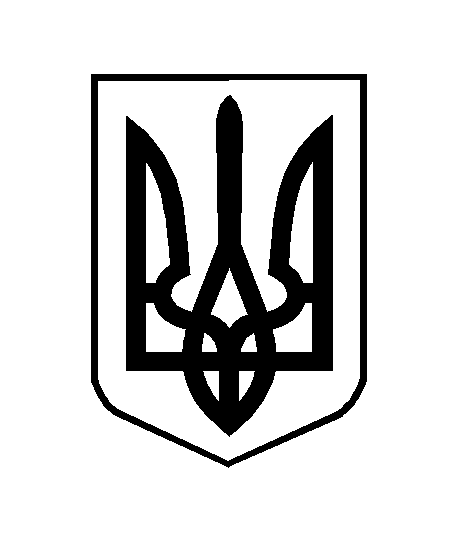 